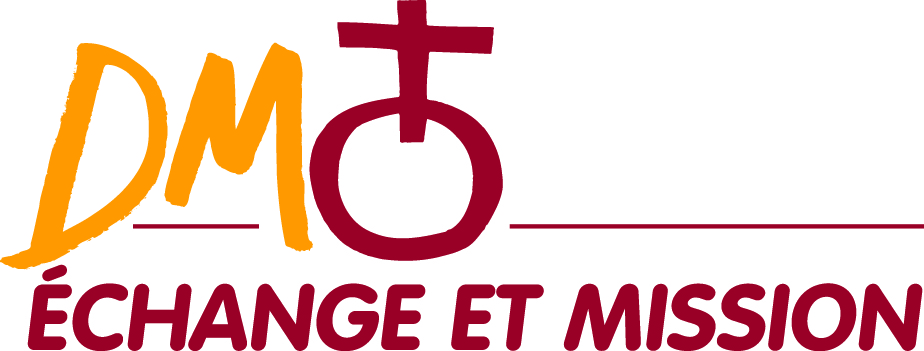 Demande soutien financier pour voyage de groupeDM-échange et mission peut entrer en matière sur un soutien financier pour votre voyage à certaines conditions. Le financement accordé dépend notamment de :La valorisation prévue du projet en Suisse avant, pendant et après le voyageLe nombre de participant-e-sVeuillez noter qu’un appui financier est prioritairement accordé aux groupes de jeunes.Nous souhaitons à travers ce soutien encourager les groupes et les organisateur-trice-s qui s’engagent dans ce type de projet et témoigner de notre reconnaissance pour la confiance accordée à DM-échange et mission dans l’appui organisationnel du voyage.En contrepartie d’un appui financier, nous demandons les éléments suivants :Le groupe annonce clairement dans sa communication qu’il s’agit d’un voyage organisé conjointement avec DM-échange et mission, notamment en mettant le logo de DM-échange et mission sur les publications.L’aspect de valorisation au retour est un élément essentiel pour DM-échange et mission. Ainsi, outre les animations et interventions qui seront organisées directement par le groupe, DM-échange et mission se permettra d’éventuellement solliciter certain-e-s des participant-e-s pour témoigner de leur expérience à d’autres groupes qui organisent un voyage ou dans des paroisses qui soutiennent des projets de DM-échange et mission.Les adresses postales des participant-e-s sont transmises à DM-échange et mission avant le départ. Ils recevront alors 4x par année le bulletin Témoin, une manière de garder un lien avec les personnes qui ont eu l’occasion de visiter ou de participer à des projets soutenus par DM-échange et mission.Le groupe transmet, au retour, une sélection de bonne qualité de photos prises sur place, avec légendes et en accordant les droits d’utilisation de ces photos pour les publications de DM-échange et mission.Le groupe respecte les différents éléments mentionnés dans le document « mode d’emploi des voyage de groupe avec DM-échange et mission » et la charte de voyage de DM-échange et mission, notamment les questions de dons ou de financements de projets.D’éventuelles autres contreparties pourront être définies au cas par cas selon les groupes, la destination, le type de projet, etc.Pour toute demande d’appui financier, merci de remplir le présent formulaire et de le retourner avec une lettre de motivation à : DM-échange et mission, Valérie Maeder, Ch. des Cèdres 5, 1004 Lausanne, 021 643 73 99, animation@dmr.ch.Nom du groupe / liens avec une Eglise suissePersonne de contact (nom, prénom, coordonnées)Nombre de personnes, par tranches d’âge-18 ans :		18-25 ans :		25-50 ans : 		+50 ans : 		TOTAL		DestinationDates du séjourdu 		au 	 20	Budget détailléRessources financièresActions de valorisation prévues Avant le voyage :	Pendant le voyage :	Au retour : 	Coordonnées bancaires/postalesRemarquesRubriqueMontant par personneMontant totalBillets d’avionVisaHébergementNourritureTransport sur placeExcursionsTravail/animationSoutien à un projet de DM-échange et mission TOTALRubriqueMontant par personneMontant totalParticipantsSponsorsActions de recherche de fondsSoutien de l’Eglise/la paroisseTOTAL